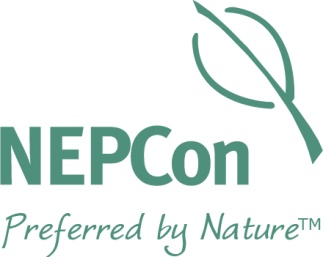 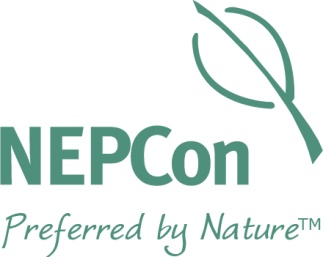 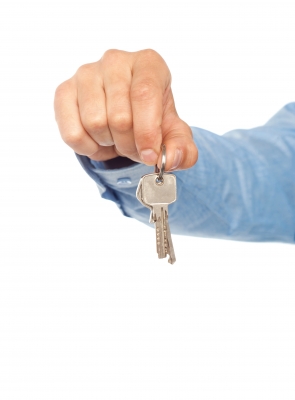 ВведениеТАБЛИЦА 1. Документы FSC, связанные с практикой внешнего подрядаСодержаниеОсновные положенияДеятельность в границах области действия вашего сертификата может быть передана на внешний подряд FSC CoC сертифицированным и/или не сертифицированным в соответствии с FSC CoC подрядчикам.  Однако, Вам необходимо знать следующие ключевые требования:  Как обладатель сертификата Вы остаётесь полностью ответственным за соответствие требованиям FSC.Письменный договор о подряде требуется тогда, когда подрядчики не являются FSC сертифицированными. Деятельностью, которая становится предметом договора о внешнем подряде, является деятельность, которая включена в область действия сертификата цепи поставок вашей организации, как например, закупка, переработка, хранение, маркировка и выставление счетов за продукцию.Вам необходимо получить одобрение из NEPCon ещё до того, как Вы начнёте передавать на подряд какую-либо деятельность, имеющую отношение к Вашей продукции FSC. Могут потребоваться полевые аудиты, проводимые компанией NEPCon, компаний, которым вы передаёте на подряд какую-либо часть вашей продукции FSC (см. Раздел 2 ниже).Вы должны хранить договор о внешнем подряде в виде документа как минимум в течение 5 лет, как часть записей по системе управления цепочки поставок FSC. Три шага, которые Вам необходимо предпринять при передаче производства продукции FSC на внешний подряд Определите, к какому риску, низкому или высокому, подвергается Ваша продукция при передаче её на внешний подряд (см. Вставка 1 ниже).Составьте необходимый договор и процедуры с вашим подрядчиком (см. Приложение 1 для образца договора о внешнем подряде для не сертифицированных по системе FSC подрядчиков).Уведомите NEPCon, отошлите договор и получите одобрение до того, как начнётся деятельность подряда. Этот шаг может включать проверку подрядчика (см. Вставка 1 ниже).Преимущества использования FSC сертифицированного подрядчика  Если у Вас есть возможность использовать FSC сертифицированного подрядчика, мы рекомендуем данное решение, потому что это обеспечит Вам высокого уровня гарантию соответствия подрядчика требованиям FSC. Поскольку полевые аудиты в данном случае не требуются, Вы сможете снизить как внешние, так и внутренние затраты, а также не понадобится составлять отдельные письменные процедуры. Ниже следует обзор обязательных условий для привлечения внешнего подряда, который применяется в зависимости от того, является ли подрядчик FSC сертифицированным или нет. ТАБЛИЦА 2. Основные условия и требования к внешнему подряду Что если область охвата подрядных услуг необходимо расширять в период между аудитами?Если Вам необходимо расширить область охвата деятельности подряда, Вы должны проинформировать NEPCon и получить одобрение до начала подрядной деятельности, когда:Вы заключаете договор с новыми подрядчиками Расширяется область охвата деятельности, которая передаётся на внешний подряд определённому подрядчику.Приложение 1: ОБРАЗЕЦ договора о подряде для не сертифицированных по системе FSC подрядчиков Основные условия для передачи деятельности на внешний подряд:Подрядчик должен соответствовать всем применимым требованиям сертификации и процедурам обладателя сертификата FSC, относящимся к подрядной деятельности.Подрядчик должен отслеживать и контролировать все материалы, которые передаются на внешний подряд для использования в FSC сертифицированной продукции, чтобы гарантировать, что риск их смешивания или загрязнения другими материалами отсутствует во время действия договора о подряде. Подрядчик должен использовать только материал, предоставленный обладателем FSC сертификата для производства продукции, включённой в данное соглашение о подряде. Подрядчик должен вести записи о входящем материале, выходной продукции и товарно-транспортной документации, связанной со всем материалом, переработанном во время действия договора о внешнем подряде. Обладатель FSC сертификата должен выписать конечный счёт-фактуру для FSC сертифицированной продукции в соответствии с договором о подряде.Подрядчик не должен использовать товарные знаки NEPCon или FSC в рекламных целях или на какой-либо продукции, не включённой в данный договор о внешнем подряде. Подрядчик не должен передавать переработку материала на последующий подряд любому другому юридическому лицу. Подрядчик должен предоставить возможность NEPCon проводить аудиты своего предприятия, в том числе полевую оценку как часть проведения аудита обладателя FSC сертификата. Особые положения для договора о подряде:{ЕСЛИ ПРИМЕНИМО} Подрядчик должен применять только ярлыки FSC, предоставленные обладателем FSC сертификата, к FSC сертифицированной продукции, предусмотренной областью данного договора о подряде и согласием.  {ПЕРЕЧИСЛИТЕ ДОПОЛНИТЕЛЬНЫЕ ОСОБЫЕ ПОЛОЖЕНИЯ ДЛЯ ДАННОГО ДОГОВОРА О ПОДРЯДЕ}Приложение 2: Список подрядчиковДата последнего обновления: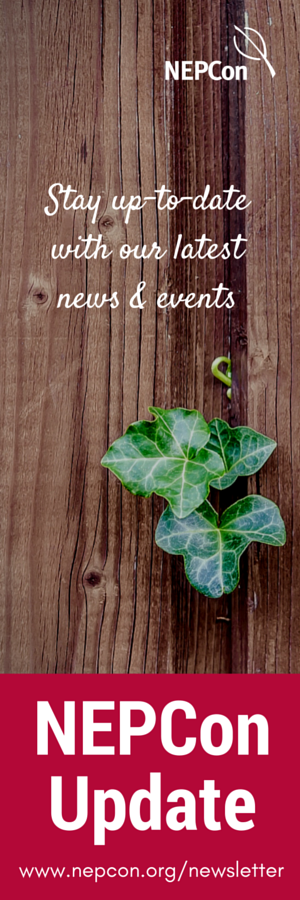 О компании NEPConNEPCon (Nature Economy and People Connected) является международной некоммерческой организацией, которая работает по укреплению приверженности и компетентности в практике экологической ответственности. Уже более 20 лет мы активно содействуем устойчивому лесопользованию и ответственной торговле лесной продукцией. Мы осуществляем это посредством проектов, формирования потенциала и услуг в практике экологической ответственности.  NEPCon также является аккредитованным органом сертификации по таким системам экологической практики, как FSCTM, PEFC, RSPO и SBP. Мы предлагаем сертификацию цепи поставок по стандартам SAN / Rainforest Alliance. Мы также сертифицируем в соответствии с нашими стандартами легальности происхождения (LegalSourceTM) и управления углеродным следом (Carbon Footprint Management). Самоуправляемое подразделение NEPCon продвигает и предоставляет наши сертификационные услуги. Прибыль с сертификационной деятельности идёт на поддержку некоммерческой деятельности NEPCon. NEPCon признаётся ЕС в качестве Контролирующей организации в рамках Регламента ЕС по поставкам лесоматериалов.NEPCon OÜ 
Filosoofi 31 l Tartu 50108 l Estonia 
info@nepcon.org 
Phone: +372 7 380 723 l CVR: 10835645

FSC™ A000535 | The mark of responsible forestry | www.fsc.org                                  Стандарт цепи поставок FSCFSC-STD-40-004 V3-0Аккредитационный стандарт проведения оценок цепи поставок FSCFSC-STD-20-011 V4-0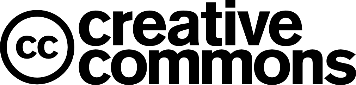 Компания NEPCon внедрила политику «свободно доступного источника», чтобы делиться тем, что разрабатывает для совершенствования практики устойчивого развития. Данная работа опубликована в рамках Creative Commons Attribution Share-Alike 3.0 license. Таким образом, каждому даётся разрешение на безвозмездное использование данного документа, а также его изменение, в том числе копирование, видоизменение, соединение с другими документами, публикацию или распределение копий документа без ограничений в соответствии со следующими условиями: Выше указанное уведомление об авторском праве и уведомление о данном разрешении должно содержаться во всех копиях или в отдельных значительных частях документа.ТребованиеСертифицированный подрядчикНесертифицированный подрядчикДоговаривающаяся организация имеет юридическое право собственности на все материалы, которые будут переданы на подряд, и не отказывается от этого права во время оказания подрядных услугXXДоговор о подряде между договаривающейся организацией и каждым подрядчиком обговаривает право аккредитованного органа FSC сертификации проводить аудиты подрядчика XДокументально оформленная система контроля договаривающейся организации включает чёткие процедуры для процесса передачи услуг на подряд, которая также передаются подрядчику XПроведение полевых аудитов подрядчиков компанией NEPCon является обязательным, если привлечение внешнего подряда имеет высокий риск по причинам, перечисленным в Вставке 1XРегистрационный код FSC сертификата цепочки поставок:Контактное лицо, отвечающее за сертификацию:Название организации - подрядчика:Контактное лицо подрядчика:Месторасположение подрядчика:Описание договора о подряде: Обладатель сертификатаПодрядчикПодпись________________________Подпись____________________________Дата ____________________________Дата ________________________________ПодрядчикАдресКонтактное лицоКонтактная информацияКод FSC сертификата цепочки поставок (если применимо)